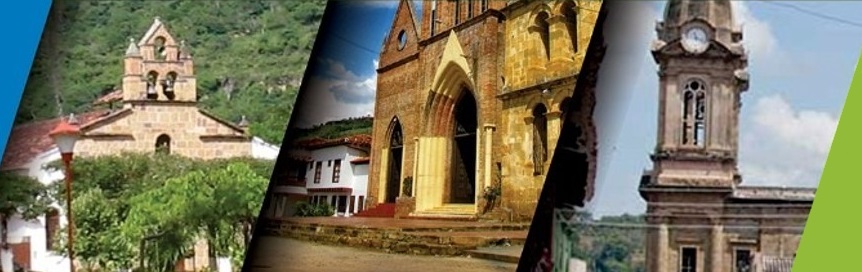 SALIDA: 5:00 - 6:00 AMSin duda este es el mejor plan para conocer nuestra historia Colombiana y un poco más de nuestras raíces, comenzando por Socorro, Cuna de la Libertad de América, siendo allí donde se dio paso a la Insurrección de los Comuneros, pasando luego por Pinchote cuna de Antonia Santos una de las más grandes heroínas en la independencia de nuestro país y Valle de San José que cuenta con un sinnúmero de atractivos turísticos y actividades para desarrollar sin olvidar los exquisitos y  reconocidos Chorizos de Doña Eustaquia.EL PLAN INCLUYETransporte (AAA) permanente, Guía turístico durante todo el recorridoSeguro de viaje.Desayuno AlmuerzoVisita al SocorroIngreso a la “CASA DE LA CULTURA”Recorrido histórico de la libertad de Colombia y América LatinaVisita a Pinchote “Tierra de Antonia Santos”Visita a Valle de San JoséDegustación de los Chorizos de Doña EustaquiaNO INCLUYE: Gastos no especificados en el programa**Tarifas sujetas a disponibilidad y cambios sin previo aviso**INVERSIÓN POR PERSONAINVERSIÓN POR PERSONAINVERSIÓN POR PERSONAINVERSIÓN POR PERSONAINVERSIÓN POR PERSONAINVERSIÓN POR PERSONAADULTO           NIÑO4-10 AÑOS       NIÑO4-10 AÑOS       NIÑO0-3 AÑOS       NIÑO0-3 AÑOS       NIÑO0-3 AÑOS       $ 200.000$ 200.000$ 180.000$ 180.000$ 6.000(Seguro de Viaje)